Begrijpend lezen: H 5.2Het land: een gebied tussen grenzen, zoals Nederland. Ieder land heeft zijn eigen regeringHet werelddeel: een groot stuk land met een grote zee eromheen. Nederland ligt in het werelddeel Europa.De wereld: de aardbol met alle landen en zeeën. 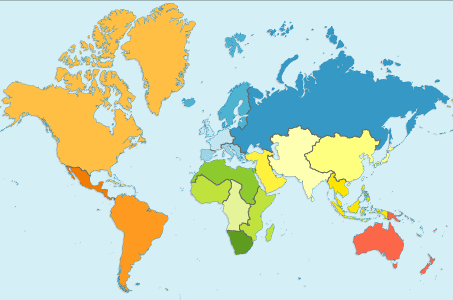 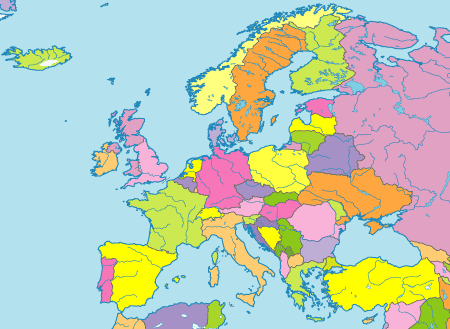 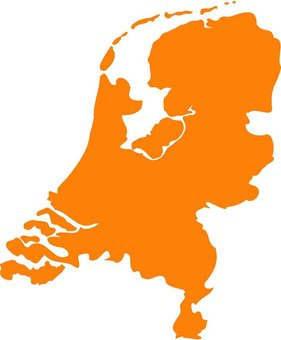 